莫斯利細說自然科學 國中理化生物地科教學網九年級第六冊  103學年度適用單元1 電流化學效應http://www.moseleytw.com/uploads/1/6/0/4/16043318/u1_.pdf單元2~單元6有加密, 無法在瀏覽器直接開啟喔!http://www.moseleytw.com/2228319977-200612418032026-3153220116122892084520874.html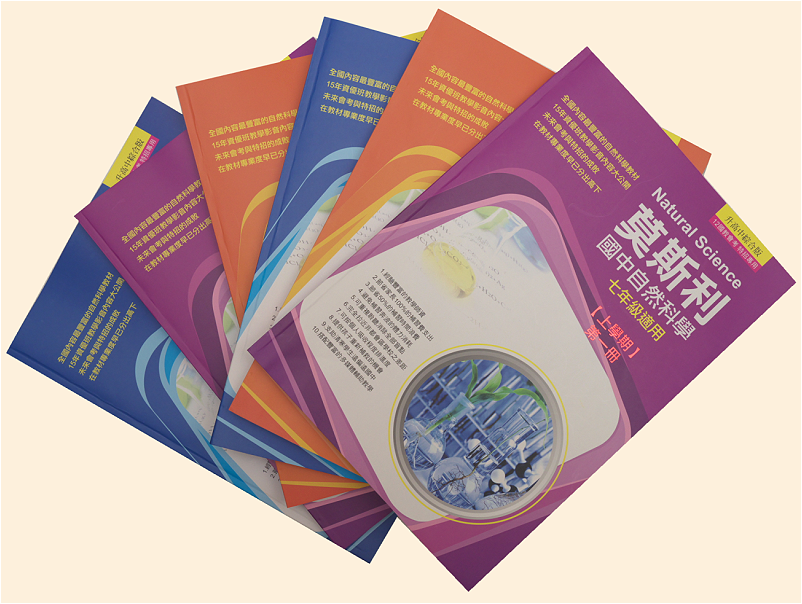 